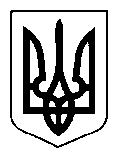 УКРАЇНАЩАСЛИВЦЕВСЬКА  СІЛЬСЬКА  РАДАГЕНІЧЕСЬКОГО  РАЙОНУ  ХЕРСОНСЬКОЇ ОБЛАСТІРІШЕННЯXXХIV   СЕСІЇ   VІІ   СКЛИКАННЯвід 31.03.2017                              № 541    Про  внесення  змін                                                                                                                             у штатний  розклад     «Центр «Спорт для всіх»З метою упорядкування штатного розпису «Центр «Спорт для всіх» у зв’язку з виробничою необхідністю, керуючись ст.. 26 Закону України «Про місцеве самоврядування в Україні» сільська рада ВИРІШИЛА:З 01.04.2017 року ввести у штатний розпис «Центр «Спорт для всіх» такі посади:Інструктор зі спорту 2 ставки.Головному бухгалтеру Слойковій Н.М. внести відповідні зміни до штатного розпису «Центр «Спорт для всіх» відповідно цього рішення.Контроль  за  виконанням  покласти  на  постійну  депутатську  комісію  з питань  бюджету,  управління  комунальною  власністю.Сільський голова                                                               Плохушко В.О.